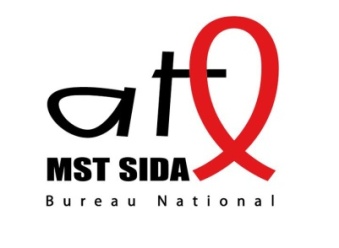 L’Association Tunisienne de Lutte contre les Maladies Sexuellement Transmissibles et le Sida, Bureau National Recrute 1 Infirmier(ère) à Gabes
Cadre général
Créée en 1990, l’ATL MST SIDA Bureau national est une association à but non lucratif, basée à Sfax, qui œuvre au quotidien pour lutter contre les IST et le Sida à travers la prévention auprès des populations, la promotion des bonnes pratiques en matière de santé sexuelle et reproductive et le soutien et l’accompagnement des personnes vivant avec le VIH. Dans le cadre du Programme de partenariat avec le Fonds Mondial de lutte contre le Sida, la tuberculose et le paludisme, l’ATL MST SIDA Bureau National recrute 1 Infirmier(ère) pour rejoindre l’équipe dynamique et multiculturelle de l’association à l’espace communautaire de Gabes.
I. Principales attributions : 
Assurer les injections, les dépistages et autres services destinées aux populations clés à Gabes.
II. Description des tâches :
- Assurer les injections, les dépistages et autres tâches d’infirmerie aux populations clés ;
- Assurer des séances de sensibilisation et des formations pour les populations clés ;
- Assurer l’orientation et l’accompagnement des bénéficiaires ;
- Assurer toutes les tâches rentrant dans ses compétences et dans le cadre de la mise en œuvre des activités du Programme ;
- Remplir un Time Sheet personnel.
III. Profil recherché et compétences requises :
- Diplôme d’infirmier ;
- Expérience dans le domaine de la santé ;
- Connaissances approfondies sur les IST VIH SIDA ;
- Expériences associatives ;
- Autonomie, sens de l’initiative et de l’anticipation, bonne capacité à résoudre les problèmes
- Compétences interpersonnelles et capacité d’adaptation.
IV. Liens hiérarchiques et opérationnels :
- Chef hiérarchique : Président de l’association
- Superviseur hiérarchique : Chargée de Programme
V. Période du contrat :
La durée cumulée du contrat correspond à la durée de mise en œuvre du plan d’action de l’association et ne peut dépasser la période de mise en œuvre contractuelle de la subvention (2019 – 2021).
Date de prise de fonction : immédiatement après la sélection du candidat.
VI. Comment postuler :
Les personnes intéressées sont appelées à envoyer SOUS PLI FERMÉ ET ANONYME, portant la mention suivante: « A NE PAS OUVRIR : APPEL A CANDIDATURE POUR LE POSTE : « INFIRMIER A GABES », un dossier de candidature comprenant un CV détaillé et une lettre de motivation à l'adresse suivante:
ATL MST SIDA BUREAU NATIONAL Espace Jeunesse et Vie Avenue 5 Août, Rue 19 juillet 3002 SFAX
La date limite de dépôt des candidatures est fixée au 29 décembre 2020 à 17h00.
Le cachet du bureau d'ordre de l’ATL MST SIDA Bureau national ou de la poste faisant foi.